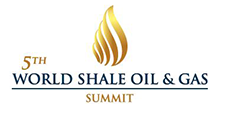 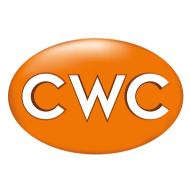 The World Convenes to Discuss Asia Pacific Shale Development in Dallas, TX19 September 2014 - London, UK – The 5th World Shale Oil and Gas Summit will take place in Dallas, Texas, 4-7 November 2014. Over 250 delegates and 50 speakers from 45 countries will attend the summit, representing government and industry in Australia, China, South America, the USA and elsewhere. The summit is the largest international shale oil and gas conference, and by moving back to Dallas this year, it positions the conference with access to the world’s first-class shale gas sites.Distinguished speakers attending the summit include:Barry Goldstein, Executive Director, Energy Resources Division, DMITRE, Government of South AustraliaJin Zhijun, President, SINOPEC, China Petroleum E&P Research Institute Hu Wenrui, Former Vice President, PetroChina, & President Beijing Energy AssociationHector Moreira Rodriguez, Independent Board Member, PEMEXKen Kirby, Senior Vice President for Development, XTO EnergyRobert J. Banks, Executive Vice President & Chief Operating Officer, Swift EnergyThe World Shale Oil & Gas Summit: Asia Pacific Day will take place on 7 November 2014. The day is dedicated to discussion about Asia’s shale resources and is designed to introduce delegates from Asia to experienced shale developers from the West. The programme for Asia Pacific Day is designed to identify solutions to key challenges, highlighting investment opportunities and building dynamic partnerships. The opening session will discuss how to attract potential investors for shale development in Asia. The session will explore the huge potential of developing Asia’s shale reserves, the opportunities available and the impact its development will have on the global energy outlook. This session will explore industry policies and development directions. Speakers for this session include Hu Wenrui, Former Vice President, PetroChina and Jeffrey Haworth, the Executive Director for Petroleum Approvals, from the Department of Mines and Petroleum in the Western Australian government.The second session will focus on international joint ventures and collaborations, for example between North America and Asia Pacific. This session will delve into the operational issues around developing a shale industry, encompassing technology, processing, along with collaboration and partnerships, mergers & acquisitions. Speakers for this session include Jin Zhijun, President, Sinopec Petroleum E&P Institute and Barry Goldstein, Executive Director of the Energy Resources Division, Department for Manufacturing, Innovation, Trade, Resources and Energy (DMITRE), at the Government of South Australia.The third session of the day will discuss how to optimize operational efficiency in shale development, for the long term. Panelists will discuss how to overcome above- and below ground challenges to drive forward Shale development. This discussion will explore infrastructure development for efficiency, including resource management in terms of water and workforce. It will also touch on case studies examples of where issues have successfully been overcome. Discussion will also take place regarding China’s proposed pipeline construction for LNG and its possible impact on the gas market; as well as question if CBM and shale gas exploration be balanced and cost effective in the long term. The session will also tackle how horizontal drilling and fracturing technology processes are being applied. One of the speakers for this session is Dr. Liu Yuzhang, Vice-President of PetroChina’s Research Institute of Petroleum Exploration & Development and the President of Langfang Branch of RIPED and Director of the National Energy Shale Gas Research & Development Center in China. In the afternoon, delegates at Asia Pacific Day will have the opportunity to attend a site visit to the Barnett Shale Site to see Quicksilver Resources’ Shale Site in Fort Worth. During the site visit, delegates will have the opportunity to meet the representatives from the site, starting with a tour followed by a presentation and a question-answer session.Quicksilver Resources has leased close to 88,000 net acres at Barnett Shale Site, of which approximately 60% of the acreage is currently held by production. The company believes that approximately 1-2 trillion cubic feet of total potential shale resources have been identified on the site.To learn more about Asia Pacific Day, visit http://www.world-shale.com/. Media are welcome to register attendance. – ENDS – About the World Shale Oil and Gas SummitThe summit is organized by The CWC Group, twice winner of the Queen’s Award for Enterprise. CWC has a 15-year track-record in delivering energy events and training globally, focused on Oil & Gas Exploration & Production, LNG, GTL, Shale Gas, Local Content, O&G Logistics & Technology, Infrastructure and Water Management.The company has organized over 600 events in the past 15 years, to which they attribute their unparalleled wealth and depth of experience. CWC is the acknowledged market leader for events and training in the oil and gas industry. With representative offices and agents in Europe, Asia Pacific, Africa, Middle East and the Americas, CWC is supported by a team of 140 employees based at their headquarters in London, England.Media Contact:Illka GobiusPINPOINT Public RelationsM: + 65 9769 8370E: illka.gobius@pinpoint-pr.net